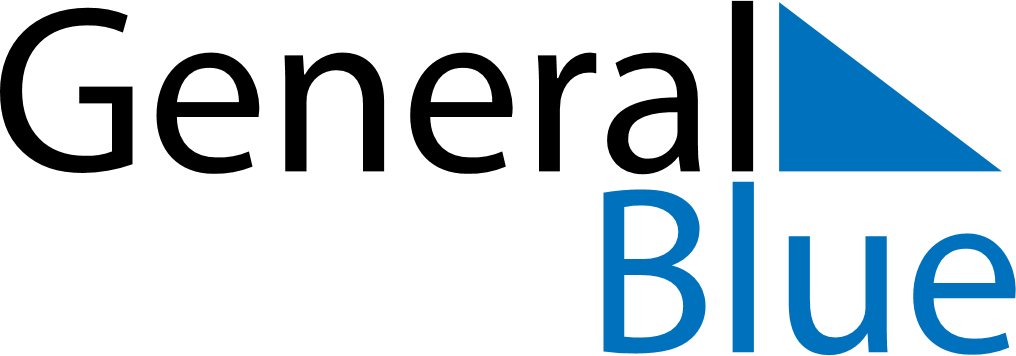 February 2020February 2020February 2020New ZealandNew ZealandMONTUEWEDTHUFRISATSUN123456789Waitangi Day1011121314151617181920212223242526272829